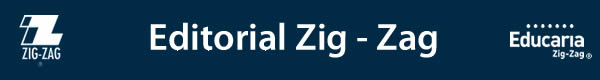 Gacetilla Editorial Alma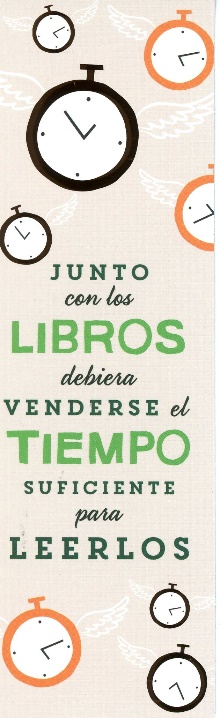 Junto con los libros debería venderse el tiempo suficiente para leerlos.  5,5 x 18 cmCód. interno 39191ISBN 8437012673977Precio $ 2.101 + IVA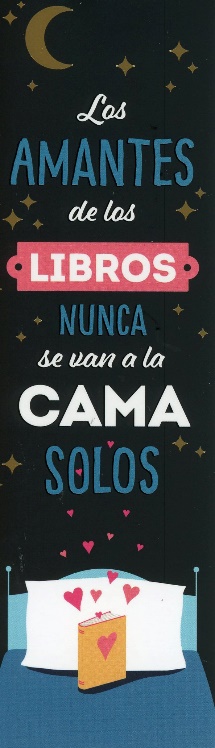 Los amantes de los libros nunca se van a la cama solos5,5 x 18 cmCód. interno 39192ISBN 8437012673991Precio $ 2.101+ IVA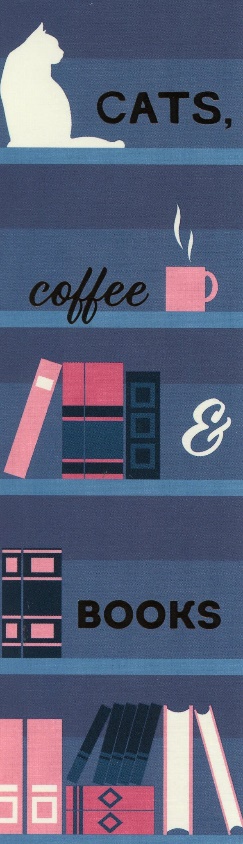 Cats, coffee & books5,5 x 18 cmCód. interno 39193ISBN 8437012673984Precio $ 2.101+ IVA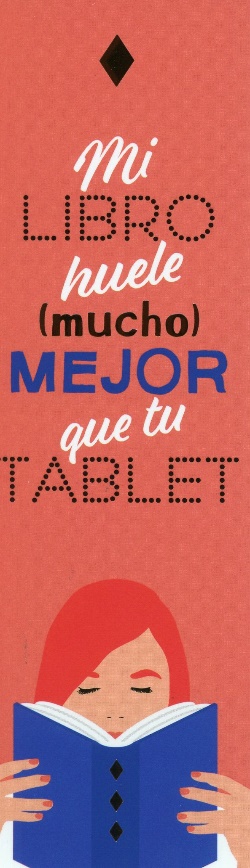 Mi libro huele mucho mejor que tu tablet5,5 x 18 cmCód. interno 39194ISBN 8437018304011Precio $ 2.101+ IVA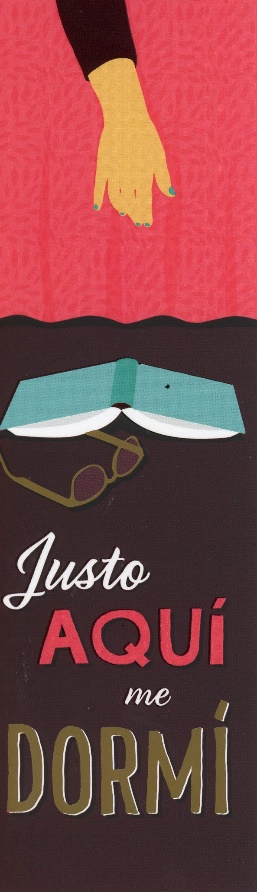 Justo aquí me dormí 5,5 x 18 cmCód. interno 39195ISBN 8437018304028Precio $ 2.101+ IVA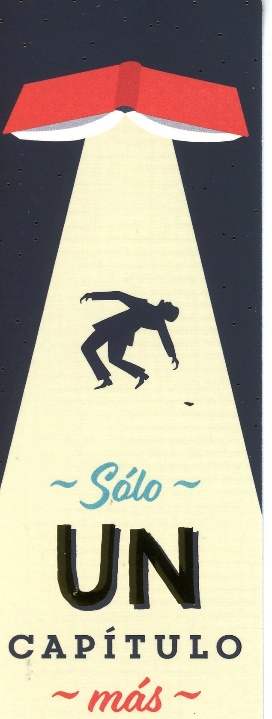 Solo un capítulo más  5,5 x 18 cmCód. interno 39196ISBN 8437018304035Precio $ 2.101+ IVALive, love, read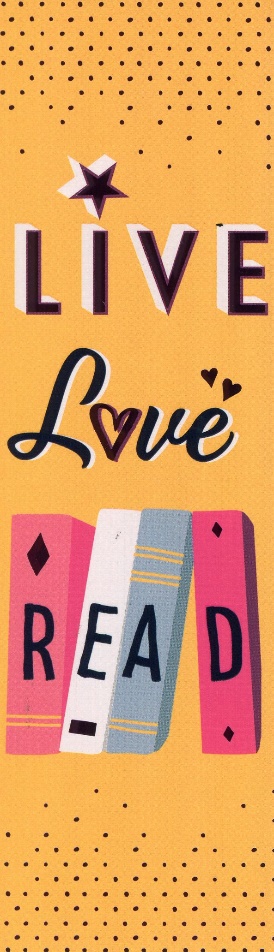 5,5 x 18 cmCód. interno 39197ISBN 8437018304042Precio $ 2.101+ IVALeer y entender es algo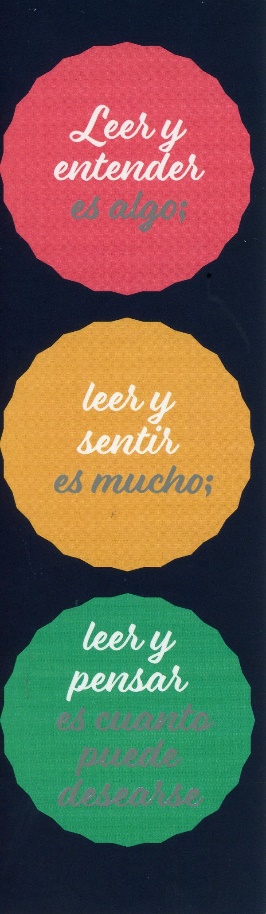 5,5 x 18 cmCód. interno 39198ISBN 8437018304059Precio $ 2.101+ IVAPreciosos señaladores que querrás a tu lado en cualquier aventura literaria y que harán que ames la lectura todavía más. Calidad y diseño para disfrutar de leer.Emily Dickinson 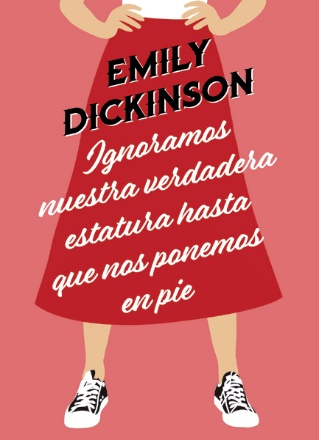 6,5 x 9 cmCód. interno 39199ISBN 8437012673960Precio $ 2.857+ IVAJane Austen 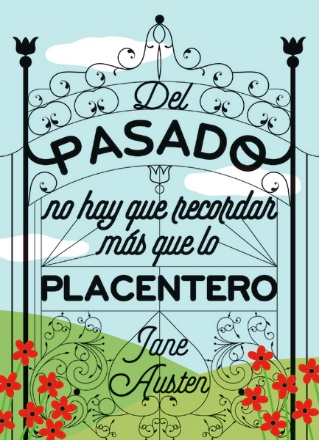 6,5 x 9 cmCód. interno 39200ISBN 8437012673915Precio $ 2.857+ IVACervantes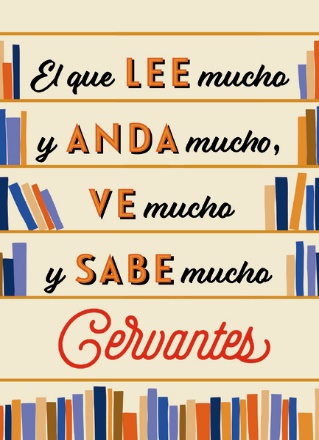 6,5 x 9 cmCód. interno 39201ISBN 8437012673953Precio $ 2.857+ IVABecquer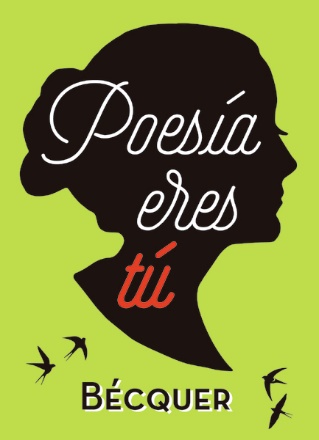 6,5 x 9 cmCód. interno 39202ISBN 8437012673939Precio $ 2.857+ IVAOscar Wilde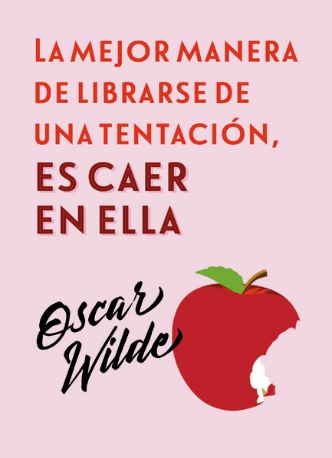 6,5 x 9 cmCód. interno 39203ISBN 8437012673922Precio $ 2.857+ IVA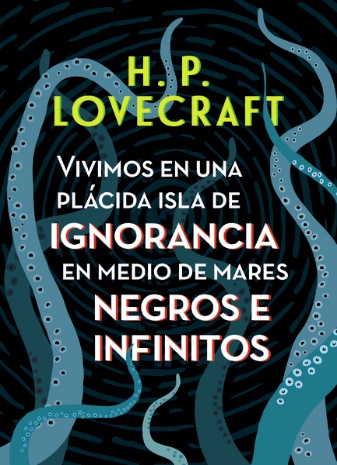 Lovecraft6,5 x 9 cmCód. interno 39204ISBN 8437012673908Precio $ 2.857+ IVA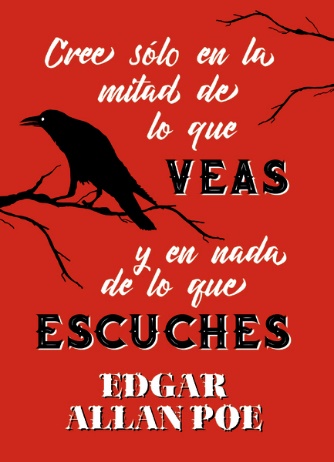 POE6,5 x 9 cmCód. interno 39205ISBN 8437012673892Precio $ 2.857+ IVAAlicia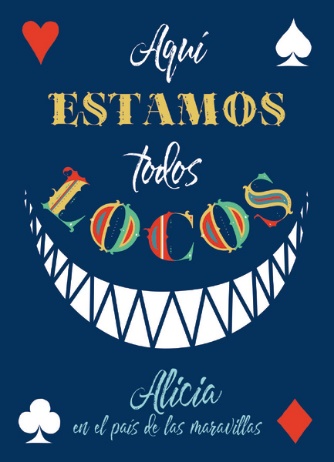 6,5 x 9 cmCód. interno 39206ISBN 8437012673946Precio $ 2.857+ IVASherlock Holmes6,5 x 9 cmCód. interno 39207ISBN 8437012673885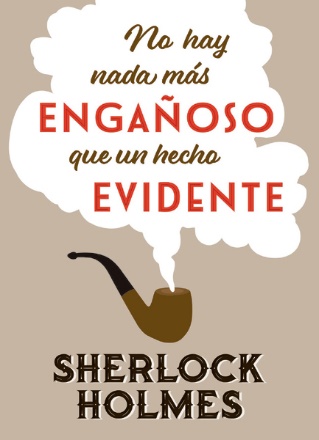 Precio $ 2.857+ IVAOriginal artículo específico para librerías. Cada imán contiene una frase célebre de grandes escritores. Para decorar el espacio de trabajo, cocina o donde se prefiera. Diseño moderno y producido en alta calidad. ¡Un regalo genial!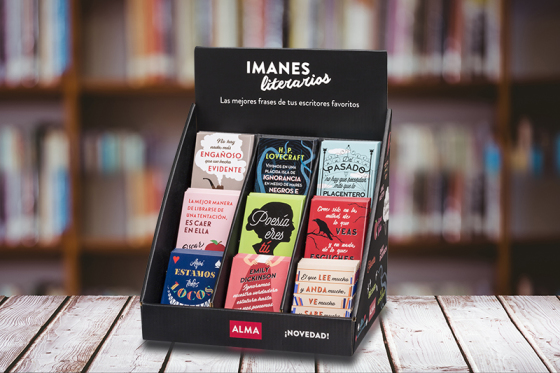 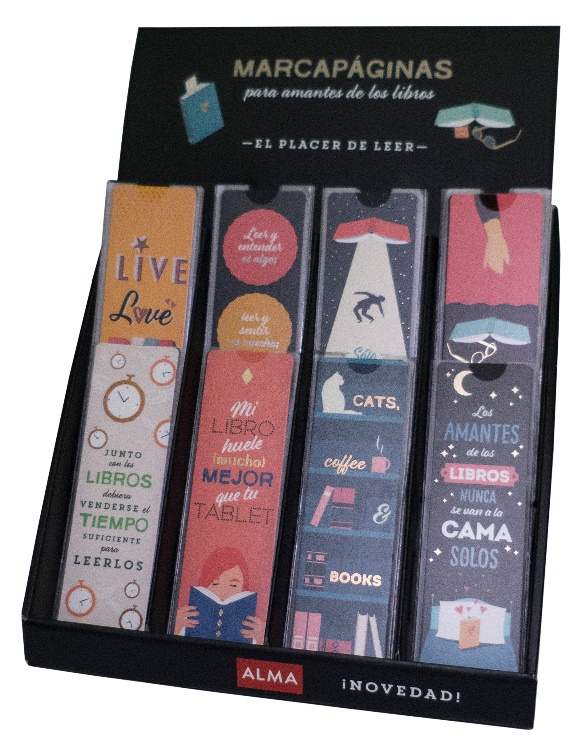 